AccommodationsFour Days/Three Nights Hotel AccommodationsFebruary 11 - February 14, 2018 New Orleans, Louisiana 

Land Features:Four nights accommodations at The Maison Dupuy Hotel Jazz Brunch at the Court of Two Sisters Arthur Hardy Mardi Gras Guide Roundtrip Airport Transfers 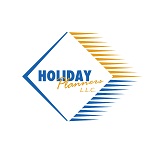 
Reserve your seating now with our Sports Travel Specialist . Call 1-877-338-8747. reservations@holidayplanners.com 2018 Mardi Gras 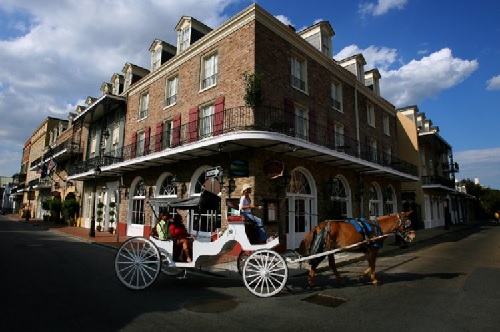 Experience this unique New Orleans hotel in the French Quarter. Located only two blocks from the heart of Bourbon Street the hotel offers guests a distinct mixture of history and luxury unlike any other. Dinner is served in Dominiques each evening and the French Quarter Bistro is open all day. The hotel is approximately 20 miles from New Orleans International Airport (MSY)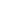 Package Price Extra Nights From Double Occupancy $1150 $250 Single Occupancy $1895 $500 Triple Occupancy $895 $175 Quad Occupancy $795 $135 